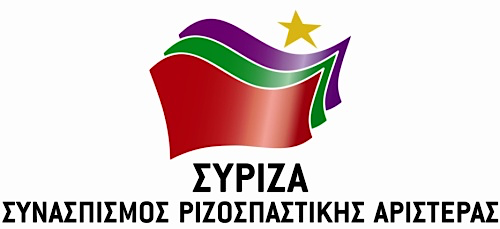 Αθήνα, 19 Ιουνίου 2020ΕΡΩΤΗΣΗΠρος την Υπουργό Παιδείας & ΘρησκευμάτωνΘέμα: «Κατάργηση ή/και περιορισμός των μαθημάτων καλλιτεχνικών, έρευνας (projects) και κοινωνικοοικονομικών επιστημών από το Γενικό Λύκειο»Με πρόσφατη απόφαση της πολιτικής ηγεσίας του υπουργείου Παιδείας & Θρησκευμάτων επέρχονται αλλαγές στο ωρολόγιο πρόγραμμα όλων των τάξεων Γενικού Λυκείου, καταργώντας κάθε καλλιτεχνικό μάθημα από το Λύκειο (Καλλιτεχνική Παιδεία, Ελεύθερο και Γραμμικό Σχέδιο). Επίσης απομακρύνονται τα μαθήματα από το πεδίο των κοινωνικών επιστημών (Κοινωνιολογία, Σύγχρονος Κόσμος: Πολίτης & Δημοκρατία, Ελληνικός & Ευρωπαϊκός Πολιτισμός).Για την Α’ τάξη, τα «Αγγλικά» γίνονται ξεχωριστό υποχρεωτικό τρίωρο μάθημα, ενώ παραμένει η υποχρεωτική δυνατότητα επιλογής μεταξύ Γαλλικών ή Γερμανικών (2 ώρες ανά εβδομάδα). Το μάθημα «Εφαρμογές Πληροφορικής» από μάθημα «Επιλογής» γίνεται πλέον υποχρεωτικό για όλους τους μαθητές (2 ώρες ανά εβδομάδα). Κατά 1 ώρα μειώνεται το μάθημα «Πολιτική Παιδεία (Οικονομία, Πολιτικοί Θεσμοί και Αρχές Δικαίου, Κοινωνιολογία)», καταργείται το δίωρο υποχρεωτικό μάθημα «Ερευνητικές δημιουργικές δραστηριότητες» και τα μαθήματα «Επιλογής»: Γεωλογία και Διαχείριση Φυσικών Πόρων ή Ελληνικός και Ευρωπαϊκός Πολιτισμός ή Καλλιτεχνική Παιδεία (Εικαστικά ή Μουσική ή Στοιχεία Θεατρολογίας) Για την Β’ τάξη, τα «Αγγλικά» γίνονται ξεχωριστό υποχρεωτικό δίωρο μάθημα και η «Εισαγωγή στις Αρχές της Επιστήμης των Η/Υ» από μονόωρο γίνεται δίωρο. Η «Φυσική Αγωγή» από μονόωρη γίνεται δίωρη. Αντικαθίσταται το δίωρο μάθημα «Βασικές Αρχές Κοινωνικών Επιστημών (Κοινωνιολογία, Οικονομική Επιστήμη και Πολιτική Επιστήμη)» με τα «Λατινικά» για τους μαθητές των Ανθρωπιστικών Σπουδών και στην Ομάδα Προσανατολισμού Θετικών Σπουδών αυξάνονται κατά 1 ώρα τα «Μαθηματικά» και μειώνεται αντίστοιχα κατά 1 ώρα η «Φυσική». Καταργείται το δίωρο μάθημα «Σύγχρονος Κόσμος: Πολίτης και Δημοκρατία» και το δίωρο μάθημα «Ερευνητικές δημιουργικές δραστηριότητες».Για την Γ’ τάξη, προστίθεται η «Ιστορία» ή τα «Μαθηματικά» ανάλογα με την Ομάδα Προσανατολισμού. Προστίθεται το δίωρο μάθημα «Αγγλικά» και Αυξάνεται κατά 1 ώρα η «Φυσική Αγωγή». Καταργούνται τα «Μαθήματα Επιλογής» και δεν υπάρχουν ως δυνατότητα διδασκαλίας τα μαθήματα «Γαλλικά», «Γερμανικά», «Ελεύθερο Σχέδιο», «Γραμμικό Σχέδιο» και «Λατινικά». Σημειώνεται πως η απόφαση εκδόθηκε στις 15 Ιουνίου και ενώ βρίσκονταν σε εξέλιξη οι υπηρεσιακές μεταβολές από τα ΠΥΣΔΕ, ανατρέποντας τον προγραμματισμό των σχολικών μονάδων για το επόμενο σχολικό έτος, και αναδεικνύοντας πως η πολιτική ηγεσία του ΥΠΑΙΘ αδιαφορεί για τις εργασιακές συνθήκες των εκπαιδευτικών. Επιπρόσθετα, η διαμόρφωση του νέου ωρολογίου προγράμματος για το Γενικό Λύκειο αποτυπώνει την επιδίωξη της κυβέρνησης να μετατρέψει το δημόσιο σχολείο σε ένα αποστειρωμένο και ασφυκτικό εξεταστικό κέντρο, εξοβελίζοντας τα καλλιτεχνικά μαθήματα, τα μαθήματα από το πεδίο των κοινωνικών επιστημών και των μαθημάτων έρευνας (projects) της Α’ και Β’ τάξης.Η κατάργηση των καλλιτεχνικών και των κοινωνικοοικονομικών μαθημάτων αντιτίθεται στους θεμελιωμένους σκοπούς της εκπαίδευσης, οι οποίοι ορίζονται ήδη από το ν.1566/1985:«Οι μαθητές/τριες πρέπει να κατανοούν τη σημασία της τέχνης, της επιστήμης και της τεχνολογίας, να σέβονται τις ανθρώπινες αξίες και να διαφυλάσσουν και προάγουν τον πολιτισμό» ~ άρθρο 1 του ν.1566/85Στο ίδιο πλαίσιο, το Σύνταγμα προβλέπει πως:«H τέχνη και η επιστήμη, η έρευνα και η διδασκαλία είναι ελεύθερες, η ανάπτυξη και η προαγωγή τους αποτελεί υποχρέωση του Κράτους» ~ άρθρο 16, παρ. 1Οι εν λόγω μεταβολές και καταργήσεις, πέραν της στοχευμένης απομάκρυνσης των μαθητών από τη γνώση των κοινωνικών θεσμών και διαδικασιών, την κοινωνική ευαισθητοποίηση και την απρόσκοπτη ένταξή τους στα διάφορα κοινωνικά περιβάλλοντα, αποτελούν και συνειδητή προσπάθεια συρρίκνωσης και ιδιωτικοποίησης του δημόσιου σχολείου. Η κατάργηση των μαθημάτων σχεδίου, τα οποία είναι πανελλαδικώς εξεταζόμενα και προαπαιτούμενα για την εισαγωγή σε μια σειρά από πανεπιστημιακές σχολές (πχ: Αρχιτεκτονική, Σχολές Καλών Τεχνών, Γραφιστική, Συντήρηση Αρχαιοτήτων & Έργων Τέχνης), ωθεί απροκάλυπτα τους μαθητές στα φροντιστήρια και τα ιδιαίτερα μαθήματα και στερεί κάθε δυνατότητα ίσων ευκαιριών στους υποψήφιους φοιτητές.Μείζον ζήτημα προκύπτει και με τους εκπαιδευτικούς που μένουν δίχως αντικείμενο διδασκαλίας. Πιο ειδικά, οι εκπαιδευτικοί καλλιτεχνικών ειδικοτήτων (Εικαστικών, Μουσικής και Θεατρολογίας) και οι Κοινωνιολόγοι «εξορίζονται» πλήρως από τα γενικά λύκεια. Ακόμα, συνέπειες θα υποστούν και οι Οικονομολόγοι. Οι καταργήσεις θα έχουν ως αποτέλεσμα την απώλεια χιλιάδων οργανικών θέσεων μόνιμων εκπαιδευτικών, καθώς και θέσεων εργασίας αναπληρωτών, επαναφέροντας μνήμες από την κατάργηση ειδικοτήτων και τη διαθεσιμότητα 2.500 εκπαιδευτικών των ΕΠΑΛ επί υπουργίας Αρβανιτόπουλου-Μητσοτάκη το 2013. Σύμφωνα με τα παραπάνω ερωτάται η αρμόδια υπουργός:Έπειτα από ποια επιστημονική και παιδαγωγική τεκμηρίωση λήφθηκε η απόφαση κατάργησης ή/και περιορισμού των μαθημάτων καλλιτεχνικών, έρευνας (projects) και κοινωνικοοικονομικών επιστημόνων από το ωρολόγιο πρόγραμμα του Γενικού Λυκείου; Υπήρξε διάλογος και συναίνεση με τους φορείς της εκπαίδευσης; Υπάρχει σχετική εισήγηση του Ινστιτούτου Εκπαιδευτικής Πολιτικής (ΙΕΠ);Ποιος είναι ο αριθμός μαθητών που δηλώνουν τα εν λόγω μαθήματα στην αρχή του σχολικού έτους;Η κυβέρνηση και το υπουργείο Παιδείας επεξεργάζονται σχέδια διαθεσιμότητας μόνιμων εκπαιδευτικών και μείωσης του αριθμού των αναπληρωτών, οι οποίοι λόγω της απόφασης μένουν δίχως αντικείμενο διδασκαλίας;Σε ποιες ενέργειες προτίθεται να προβεί ώστε να διατηρηθούν οι οργανικές θέσεις των μόνιμων εκπαιδευτικών των συγκεκριμένων κατηγοριών ΠΕ, οι οποίες αποκτήθηκαν έπειτα από 10 και πλέον χρόνια «περιφοράς» των εκπαιδευτικών στην ελληνική επικράτεια;Προτίθεται να καταργήσει τα μαθήματα «Ελεύθερο Σχέδιο» και «Γραμμικό Σχέδιο» και από τα πανελλαδικώς εξεταζόμενα μαθήματα για την εισαγωγή σε σχολές και τμήματα των ΑΕΙ που το έχουν ως προ-απαιτούμενο ή υπάρχει συνειδητή ανακατεύθυνση των μαθητών που επιθυμούν να εξεταστούν στα συγκεκριμένα ειδικά μαθήματα, στα φροντιστήρια και τα ιδιαίτερα μαθήματα;Οι ερωτώντες ΒουλευτέςΦίλης ΝικόλαοςΤζούφη ΜερόπηΧρηστίδου ΡαλλίαΑβραμάκης ΕλευθέριοςΑυλωνίτης Αλέξανδρος – ΧρήστοςΒαγενά ΆνναΒαρδάκης ΣωκράτηςΒέττα ΚαλλιόπηΓκαρά ΑναστασίαΓκιόλας ΓιάννηςΔρίτσας ΘεόδωροςΖαχαριάδης ΚωνσταντίνοςΘραψανιώτης ΜανόληςΚαλαματιανός ΔιονύσιοςΚαρασαρλίδου ΦρόσωΚασιμάτη ΝίναΚάτσης ΜάριοςΚυριακή ΜάλαμαΛάππας ΣπύροςΜαμουλάκης ΧαράλαμποςΜάρκου ΚώσταςΜεϊκόπουλος ΑλέξανδροςΜπάρκας ΚώσταςΜωραΐτης ΘάνοςΝοτοπούλου ΚατερίναΠαπαηλιού ΓεώργιοςΠαπανάτσιου ΚατερίναΠολάκης ΠαύλοςΠούλου Παναγιού (Γιώτα)Ραγκούσης ΓιάννηςΣαντορινιός ΝεκτάριοςΣαρακιώτης ΙωάννηςΣκουρολιάκος ΠάνοςΣκούφα ΜπέττυΣπίρτζης ΧρήστοςΤριανταφυλλίδης ΑλέξανδροςΦάμελλος ΣωκράτηςΧαρίτου ΔημήτρηςΧαρίτσης ΑλέξηςΧουσεΐν ΖεϊμπέκΨυχογιός ΓεώργιοςΑΛΛΑΓΕΣ ΣΤΟ ΩΡΟΛΟΓΙΟ ΠΡΟΓΡΑΜΜΑ Α’ ΤΑΞΗΣ ΓΕΝΙΚΟΥ ΛΥΚΕΙΟΥΑΛΛΑΓΕΣ ΣΤΟ ΩΡΟΛΟΓΙΟ ΠΡΟΓΡΑΜΜΑ Α’ ΤΑΞΗΣ ΓΕΝΙΚΟΥ ΛΥΚΕΙΟΥΑΛΛΑΓΕΣ ΣΤΟ ΩΡΟΛΟΓΙΟ ΠΡΟΓΡΑΜΜΑ Α’ ΤΑΞΗΣ ΓΕΝΙΚΟΥ ΛΥΚΕΙΟΥΑΛΛΑΓΕΣ ΣΤΟ ΩΡΟΛΟΓΙΟ ΠΡΟΓΡΑΜΜΑ Α’ ΤΑΞΗΣ ΓΕΝΙΚΟΥ ΛΥΚΕΙΟΥ2019-20202020-2021MAΘΗΜΑΤΑ ΓΕΝΙΚΗΣ ΠΑΙΔΕΙΑΣMAΘΗΜΑΤΑ ΓΕΝΙΚΗΣ ΠΑΙΔΕΙΑΣΩΡΕΣΩΡΕΣΞένη ΓλώσσαΞένη Γλώσσα2Αγγλικά: 3Ξένη ΓλώσσαΞένη Γλώσσα2Γαλλικά ή Γερμανικά: 2Πολιτική Παιδεία (Οικονομία, Πολιτικοί Θεσμοί και Αρχές Δικαίου και Κοινωνιολογία)Πολιτική Παιδεία (Οικονομία, Πολιτικοί Θεσμοί και Αρχές Δικαίου και Κοινωνιολογία)32Ερευνητικές Δημιουργικές ΔραστηριότητεςΕρευνητικές Δημιουργικές Δραστηριότητες2xΜαθήματα ΕπιλογήςΕφαρμογές Πληροφορικής22Μαθήματα ΕπιλογήςΓεωλογία & Διαχείριση Φυσικών Πόρων2xΜαθήματα ΕπιλογήςΕλληνικός & Ευρωπαϊκός Πολιτισμός2xΜαθήματα ΕπιλογήςΚαλλιτεχνική Παιδεία2xΑΛΛΑΓΕΣ ΣΤΟ ΩΡΟΛΟΓΙΟ ΠΡΟΓΡΑΜΜΑ Β’ ΤΑΞΗΣ ΓΕΝΙΚΟΥ ΛΥΚΕΙΟΥΑΛΛΑΓΕΣ ΣΤΟ ΩΡΟΛΟΓΙΟ ΠΡΟΓΡΑΜΜΑ Β’ ΤΑΞΗΣ ΓΕΝΙΚΟΥ ΛΥΚΕΙΟΥΑΛΛΑΓΕΣ ΣΤΟ ΩΡΟΛΟΓΙΟ ΠΡΟΓΡΑΜΜΑ Β’ ΤΑΞΗΣ ΓΕΝΙΚΟΥ ΛΥΚΕΙΟΥ2019-20202020-2021MAΘΗΜΑΤΑ ΓΕΝΙΚΗΣ ΠΑΙΔΕΙΑΣΩΡΕΣΩΡΕΣΕισαγωγή στις Αρχές της Επιστήμης των Η/Υ12Σύγχρονος Κόσμος: Πολίτης & Δημοκρατία2xΕρευνητικές Δημιουργικές Δραστηριότητες1xΞένη Γλώσσα2Αγγλικά: 2Ξένη Γλώσσα2Γαλλικά ή Γερμανικά: 1Φυσική Αγωγή12ΜΑΘΗΜΑΤΑ ΟΜΑΔΩΝ ΠΡΟΣΑΝΑΤΟΛΙΣΜΟΥ ΑΝΘΡΩΠΙΣΤΙΚΩΝΩΡΕΣΩΡΕΣΒασικές Αρχές Κοινωνικών Επιστημών 2xΛατινικάx2ΜΑΘΗΜΑΤΑ ΟΜΑΔΩΝ ΠΡΟΣΑΝΑΤΟΛΙΣΜΟΥ ΘΕΤΙΚΩΝΩΡΕΣΩΡΕΣΦυσική32Μαθηματικά23ΑΛΛΑΓΕΣ ΣΤΟ ΩΡΟΛΟΓΙΟ ΠΡΟΓΡΑΜΜΑ Γ’ ΤΑΞΗΣ ΓΕΝΙΚΟΥ ΛΥΚΕΙΟΥΑΛΛΑΓΕΣ ΣΤΟ ΩΡΟΛΟΓΙΟ ΠΡΟΓΡΑΜΜΑ Γ’ ΤΑΞΗΣ ΓΕΝΙΚΟΥ ΛΥΚΕΙΟΥΑΛΛΑΓΕΣ ΣΤΟ ΩΡΟΛΟΓΙΟ ΠΡΟΓΡΑΜΜΑ Γ’ ΤΑΞΗΣ ΓΕΝΙΚΟΥ ΛΥΚΕΙΟΥΑΛΛΑΓΕΣ ΣΤΟ ΩΡΟΛΟΓΙΟ ΠΡΟΓΡΑΜΜΑ Γ’ ΤΑΞΗΣ ΓΕΝΙΚΟΥ ΛΥΚΕΙΟΥ2019-20202020-2021MAΘΗΜΑΤΑ ΓΕΝΙΚΗΣ ΠΑΙΔΕΙΑΣMAΘΗΜΑΤΑ ΓΕΝΙΚΗΣ ΠΑΙΔΕΙΑΣΩΡΕΣΩΡΕΣΙστορία (το διδάσκονται οι μαθητές που επιλέγουν την Ομάδα Προσανατολισμού Θετικών Σπουδών και Σπουδών Υγείας και την Ομάδα Προσανατολισμού Σπουδών Οικονομίας και Πληροφορικής)Ιστορία (το διδάσκονται οι μαθητές που επιλέγουν την Ομάδα Προσανατολισμού Θετικών Σπουδών και Σπουδών Υγείας και την Ομάδα Προσανατολισμού Σπουδών Οικονομίας και Πληροφορικής)x2Μαθηματικά (το διδάσκονται οι μαθητές που επιλέγουν την Ομάδα Προσανατολισμού Ανθρωπιστικών Σπουδών)Μαθηματικά (το διδάσκονται οι μαθητές που επιλέγουν την Ομάδα Προσανατολισμού Ανθρωπιστικών Σπουδών)x2Φυσική ΑγωγήΦυσική Αγωγή23Μαθήματα επιλογήςΞένη Γλώσσα (Αγγλικά ή Γαλλικά ή Γερμανικά2Αγγλικά: 2Μαθήματα επιλογήςΕλεύθερο Σχέδιο2xΜαθήματα επιλογήςΓραμμικό Σχέδιο2xΜαθήματα επιλογήςΛατινικά2xΜΑΘΗΜΑΤΑ ΟΜΑΔΩΝ ΠΡΟΣΑΝΑΤΟΛΙΣΜΟΥ ΑΝΘΡΩΠΙΣΤΙΚΩΝΜΑΘΗΜΑΤΑ ΟΜΑΔΩΝ ΠΡΟΣΑΝΑΤΟΛΙΣΜΟΥ ΑΝΘΡΩΠΙΣΤΙΚΩΝΩΡΕΣΩΡΕΣΑρχαία Ελληνική Γλώσσα & ΓραμματείαΑρχαία Ελληνική Γλώσσα & Γραμματεία76ΙστορίαΙστορία76Κοινωνιολογία Κοινωνιολογία 76ΜΑΘΗΜΑΤΑ ΟΜΑΔΩΝ ΠΡΟΣΑΝΑΤΟΛΙΣΜΟΥ ΘΕΤΙΚΩΝ & ΥΓΕΙΑΣΜΑΘΗΜΑΤΑ ΟΜΑΔΩΝ ΠΡΟΣΑΝΑΤΟΛΙΣΜΟΥ ΘΕΤΙΚΩΝ & ΥΓΕΙΑΣΩΡΕΣΩΡΕΣΜαθηματικά ή ΒιολογίαΜαθηματικά ή Βιολογία76ΦυσικήΦυσική76ΧημείαΧημεία76ΜΑΘΗΜΑΤΑ ΟΜΑΔΩΝ ΠΡΟΣΑΝΑΤΟΛΙΣΜΟΥ ΟΙΚΟΝΟΜΙΑΣ & ΠΛΗΡΟΦΟΡΙΚΗΣΜΑΘΗΜΑΤΑ ΟΜΑΔΩΝ ΠΡΟΣΑΝΑΤΟΛΙΣΜΟΥ ΟΙΚΟΝΟΜΙΑΣ & ΠΛΗΡΟΦΟΡΙΚΗΣΩΡΕΣΩΡΕΣΜαθηματικάΜαθηματικά76ΠληροφορικήΠληροφορική76ΟικονομίαΟικονομία76